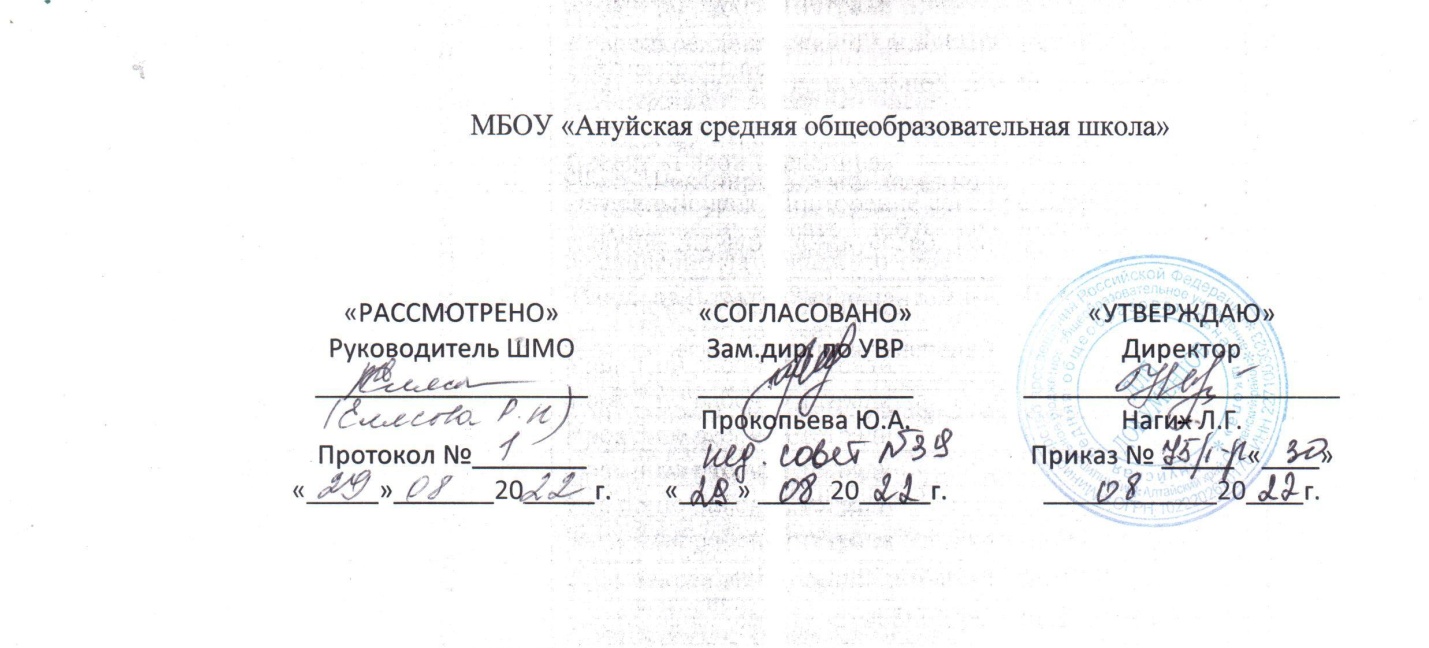 Индивидуальный учебный план для обучающихся 4 класса для детей с легкой и умственной отсталостью по ФГОЗ ОВЗ На 2022- 2023 учебный годПОЯСНИТЕЛЬНАЯ ЗАПИСКА К УЧЕБНОМУ ПЛАНУМБОУ «Ануйская СОШ»на 2022-2023 учебный годУчебный план МБОУ «Ануйская СОШ» на уровне основного общего образования разработан на основе следующих нормативных документов:1.Федерального Закона от 29.12.2012 №273-ФЗ «Об образовании в Российской Федерации».государственный образовательный стандарт начального общего образования обучающихся с ограниченными возможностями здоровья, утвержденным приказом Министерства образования и науки Российской Федерации от 19 декабря 2014 года № 1598 (вступает в силу с 01 сентября 2016 года);2.СанПиН 2.4.2.3286 "Санитарно-эпидемиологические требования к условиям и организации обучения и воспитания в организациях, осуществляющих образовательную деятельность по  адаптированным основным общеобразовательным программам для обучающихся с ограниченными возможностями здоровья", утвержденные постановлением Главного государственного санитарного врача Российской Федерации от 10 июля 2015 года№26;3.Федерального государственного образовательного стандарта начального общего образования, утвержденного приказом Министерства образования и науки РоссийскойФедерацииот06.10.2009г.№373(зарегистрированМинюстомРоссии№15785 от 22 декабря 2009);4.Приказа Министерства образования и науки РФ от 30.08.2010 г. №889 «О внесении изменений в ФБУП и примерные учебные планы для образовательных учреждений РФ, реализующих программы общего образования, утвержденные приказом Министерством образования РФ от 09.03.2004 г №1312 «Об утверждении федерального базисного учебного плана и примерных учебные планы для образовательных учреждений Российской Федерации, реализующих программы общего образования»;5.Приказа Министерства образования и науки РФ от 01.02.2012 №74 «О внесении изменений в федеральный базисный учебный план и примерные учебные планы для образовательных учреждений Российской Федерации, реализующих программы общего образования, утвержденные приказом Министерства образования РФ от 09 марта 2004 г.№1312;6. Авторских программ по предметам;7. Федерального перечня учебников, рекомендованных к использованию при реализации программ общего образования, (Приказ Министерства просвещения РФ № 345 от 28 декабря 2018г.);8. Устава  МБОУ «Ануйская СОШ».  Данный учебный план составлен для детей с умственной отсталостью. В МБОУ «Ануйская  СОШ» предусматривается инклюзивное обучение детей  в общеобразовательных классах.Содержание основного общего 	образования обучающихся с УО реализуется преимущественно за	счёт введения		учебных предметов, обеспечивающих  целостное восприятие	мира,	с учетом их	 особых образовательных потребностей и возможностей, а также коррекционных курсов, направленных на коррекцию недостатков физической и (или )психической сферы.Учебный план состоит из двух частей – обязательной части и части, формируемой участниками образовательных отношений.Обязательная часть учебного плана определяет состав учебных предметов обязательных предметных областей, которые должны быть реализованы    во	всех имеющих государственную аккредитацию образовательных организациях, реализующих АООП ООО, и учебное время, отводимое на их изучение по классам (годам) обучения.Обязательная часть учебного плана отражает содержание образования, которое обеспечивает достижение важнейших целей современного образования обучающихся с УО:- формирование социальных компетенций, обеспечивающих овладение системой социальных отношений и социальное развитие обучающегося, а также его интеграцию в социальное окружение;- формирование основ нравственного развития обучающихся, приобщение их к общекультурным, национальным и этнокультурным ценностям;- формирование здорового образа жизни, элементарных правил поведения в экстремальных ситуациях;- личностное развитие обучающегося в соответствии с его индивидуальностью.Количество часов, отведенных на освоение обучающимися с УО учебного плана в совокупности не превышает величину максимально допустимой недельной образовательной нагрузки обучающихся в соответствии с санитарно­гигиеническими требованиями.В часть, формируемую участниками образовательных отношений, входит внеурочная деятельность. В соответствии с требованиями ФГОС ООО обучающихся с УО внеурочная деятельность организуется по направлениям развития  личности (духовно­нравственное, социальное, общеинтеллектуальное,общекультурное, спортивно­оздоровительное). Организация занятий по направлениям внеурочной деятельности является неотъемлемой частью образовательного процесса в образовательной организации.Коррекционно-развивающая область, согласно требованиям Стандарта, является обязательной частью внеурочной деятельности и представлено фронтальными и индивидуальными коррекционно-развивающими занятиями (логопедическими и психо-коррекционными) и ритмикой, направленными на коррекцию дефекта и формирование навыков адаптации личности в современных жизненных условиях. Выбор коррекционно-развивающих курсов для индивидуальных и групповых занятий, их количественное соотношение, будет осуществляться, исходя из психофизических особенностей обучающихся с УО на основании рекомендаций ПМПК. Коррекционно-развивающие занятия будут проводиться в индивидуальной и групповой форме.Продолжительность учебной недели в 4-м классе – 5 дней и  обучение проходит в одну смену.Продолжительность учебного года при получении основного общего образования составляет 34 недели.Продолжительность учебных занятий составляет 40 минут.Организация учебного процессаНа основании п. 3.12 устава МБОУ «Ануйская СОШ» Образовательная организация самостоятельна в осуществлении текущего контроля успеваемости и промежуточной аттестации обучающихся, установление их форм, периодичности и порядка проведения.Освоение основной образовательной программы, в том числе отдельной части или всего объема учебного предмета сопровождается текущим контролем успеваемости и промежуточной аттестацией учащихся. Текущий контроль успеваемости учащихся:За устный ответ, письменные, самостоятельные, контрольные и другие виды работ отметка выставляется по 5-балльной системе и заносится в классный электронный журнал.Проведение текущего контроля не допускается сразу после длительного пропуска занятий по уважительной причине с выставлением неудовлетворительной отметки. Порядок выставления отметок по результатам текущего контроля за четверть.Отметки обучающихся за четверть выставляются на основании результатов текущего контроля успеваемости;- отметка за четверть является единой и отражает в обобщенном виде все стороны подготовки ученика.Учащемуся за учебный период ставится четвертная отметка в соответствии со следующими диапазонами средней оценки:до 2,49 – отметка «2» (неудовлетворительно);от 2,5 до 3,49 – отметка «3» (удовлетворительно);от 3,5 до 4,49 – отметка «4»(хорошо);от 4,5 до 5 – отметка «5»(отлично).Последствия получения неудовлетворительного результата текущего контроля успеваемости:- учащийся может не аттестоваться в четверти в том случае, если им пропущено более половины занятий;- пропуски уроков учащимися без уважительной причины не являются основанием для невыполнения домашнего задания и отказа отвечать на уроке по теме пропущенного учебного материала;- задолженность	по	пропущенному	материалу	может	ликвидироваться учащимся по усмотрению учителя во внеурочное время;При получении учащимся неудовлетворительного результата текущего контроля успеваемости педагогический работник вправе в соответствии с образовательной программой самостоятельно определить проведение дополнительной работы с таким учащимся, провести индивидуализацию содержания образования по учебному предмету, корректировку образовательной деятельности в отношении данного ученика.4. Промежуточная аттестацияПод промежуточной аттестацией обучающихся понимается совокупность мероприятий по установлению соответствия индивидуальных образовательных достижений обучающегося планируемым результатам освоения основной образовательной программы на момент окончания учебного года.Целью промежуточной аттестации являются:- Установление фактического уровня теоретических знаний обучающихся по предметам учебного плана, их практических умений и навыков;- Соотнесение этого уровня с требованиями федерального государственного образовательного стандарта(ФГОС ОВЗ);- Контроль	 выполнения	учебных	программ	и	календарно–тематического планирования.Промежуточную аттестацию в Школе:-в обязательном порядке проходят учащиеся, осваивающие основные образовательные программы основного общего образования во всех формах обучения, а так же обучающиеся по индивидуальным учебным планам, в т. ч. осуществляющие ускоренное или иное обучение с учетом особенностей и образовательных потребностей конкретного учащегося;-Промежуточная аттестация учащихся основной школы проводится в форме итоговых работ – по русскому языку, математике, литературному чтению (если это предусмотрено УМК и рабочей программой учителя).Перечень учебных	предметов,	курсов,	дисциплин, выносимых	на промежуточную аттестацию, и форма проведения определяется основной образовательной программой (по уровням общего образования) и учебными планами.Порядок проведения промежуточной аттестации учащихся:- промежуточная аттестация учащихся проводится в форме итогового контроля 1 раз в год в качестве контроля освоения учебного предмета, курса, дисциплины образовательной программы.- в отношении учащихся, осваивающих ООП индивидуально на дому, промежуточная аттестация по предметам учебного плана соответствующего уровня образования основывается на результатах текущего контроля успеваемости, при условии, что по всем учебным предметам, курсам, дисциплинам (модулям) учебного плана они имеют положительные результаты текущего контроля;В учебный план включены следующие предметы образовательной области: русский язык; чтение;математика;природоведение;пение и музыка;изобразительное искусство;трудовое обучение;физкультураКоррекционный блок представлен занятиями по  коррекционной подготовке: психологическими и логопедическими занятиями.На уроках русского языка: чтение и развитие речи продолжается формирование ушкольников  техники  чтения:  правильности,  беглости,  выразительности  на  основепонимания читаемого материала, большое внимание уделяется развитию речи учащихся иих мышлению. В процессе изучения русского языка: грамматика, правописание и развитие речи ушкольников развивается устная и письменная речь, формируются практически значимыеорфографические и пунктуационные навыки, воспитывается интерес к родному языку.Элементарный курс грамматики направлен на коррекцию высших психических функцийучащихся с целью более успешного осуществления их умственного и речевого развития.Обучение математике носит предметно-практическую направленность, тесно связано сжизнью  и  профессионально-трудовой  подготовкой  учащихся,  другими  учебнымипредметами; предполагает дифференциацию учебных требований к разным категориямдетей по их обучаемости математическим знаниям и умениям.Природоведение  является  обобщением  знаний  учащихся  об  окружающем  мире,полученных в младших классах.Музыкальное  воспитание  и  обучение  является  неотъемлемой  частью  учебногопроцесса.  Музыка  формирует  вкусы,  развивает  представления  о  прекрасном,способствует  эмоциональному  познанию  объектов  окружающей  действительности,нормализует  многие  психические  процессы,  является  эффективным  средствомпреодоления  невротических  расстройств,  свойственных  учащимся  специальныхучреждений.  Занятия  музыкой  способствуют  разностороннему  развитию  школьника,адаптации его в обществе.     Курс  по  изобразительному  искусству направлен  на  продолжение  решенияследующих  основных  задач:  коррекции  недостатков  развития  познавательнойдеятельности  учащихся  путем  систематического  и  целенаправленного  воспитания  исовершенствования у них правильного восприятия формы, строения, величины, цветапредметов,  их  положения  в  пространстве,  умения  находить  в  изображаемомсущественные признаки, устанавливать сходство и различие между предметами.Физическая культура  формирует у учащихся целостное представление о жизни,способность  включиться  в  производительный  труд.   На  уроках  физической  культурыидет систематическое воздействие на развитие таких двигательных качеств, как сила,быстрота,  ловкость,  выносливость,  гибкость,  вестибулярная  устойчивость(ориентировка в пространстве и во времени при различной интенсивности движений).Музыкальное  воспитание  и  обучение  является  неотъемлемой  частью  учебногопроцесса.  Музыка  формирует  вкусы,  развивает  представления  о  прекрас ном,способствует  эмоциональному  познанию  объектов  окружающей  действительности,нормализует  многие  психические  процессы,  является  эффективным  средствомпреодоления  невротических  расстройств,  свойственных  учащимся  специальныхучреждений.  Занятия  музыкой  способствуют  разностороннему  развитию  школьника,адаптации его в обществе.     Курс  по  изобразительному  искусству направлен  на  продолжение  решенияследующих  основных  задач:  коррекции  недостатков  развития  познавательнойдеятельности  учащихся  путем  систематического  и  целенаправленного  воспитания  исовершенствования у них правильного восприятия формы, строения, величины, цветапредметов,  их  положения  в  пространстве,  умения  находить  в  изображаемомсущественные признаки, устанавливать сходство и различие между предметами.Физическая культура  формирует у учащихся целостное представление о жизни,способность  включиться  в  производительный  труд.   На  уроках  физической  культурыидет систематическое воздействие на развитие таких двигательных качеств, как сила,быстрота,  ловкость,  выносливость,  гибкость,  вестибулярная  устойчивость(ориентировка в пространстве и во времени при различной интенсивности движений).Учебный пландля обучающихся по адаптированной программе для детей с умственнойотсталостью  5-9  классы  ориентирован  на  5-летний  нормативный  срок  освоения.Продолжительность учебного года - 34 учебных недели.  Количество учебных занятий за5 лет не может составлять менее 5267 часов и более 6020 часов. Образовательная  деятельность  организуется  в  соответствии  с расписанием  учебных  занятий.  Освоение  адаптированной  основной общеобразовательной  программы  сопровождается  текущим  контролем успеваемости и промежуточной аттестацией учащихсяОбучение осуществляется в соответствии с:-  Программами  специальных  (коррекционных)  образовательных учреждений  VIII  вида  0-4  кл./  под  ред.  И.М.  Бгажноковой  -  СПб: Просвещение, 2013;-  Программами  специальных  (коррекционных)  образовательных учреждений VIII вида. Подготовительный, 1-4кл./ под ред. В.В. Воронковой-М.: Просвещение, 2008;Учебный план общего образованияобучающихся с умственной отсталостью (интеллектуальными нарушениями):дополнительный первый класс (I1)-IV классыУчебный план общего образованияобучающихся с умственной отсталостью (интеллектуальными нарушениями):дополнительный первый класс (I1)-IV классыУчебный план общего образованияобучающихся с умственной отсталостью (интеллектуальными нарушениями):дополнительный первый класс (I1)-IV классыУчебный план общего образованияобучающихся с умственной отсталостью (интеллектуальными нарушениями):дополнительный первый класс (I1)-IV классыУчебный план общего образованияобучающихся с умственной отсталостью (интеллектуальными нарушениями):дополнительный первый класс (I1)-IV классыУчебный план общего образованияобучающихся с умственной отсталостью (интеллектуальными нарушениями):дополнительный первый класс (I1)-IV классыУчебный план общего образованияобучающихся с умственной отсталостью (интеллектуальными нарушениями):дополнительный первый класс (I1)-IV классыУчебный план общего образованияобучающихся с умственной отсталостью (интеллектуальными нарушениями):дополнительный первый класс (I1)-IV классыПредметные областиКлассы Учебные предметыКоличество часов в неделюКоличество часов в неделюКоличество часов в неделюКоличество часов в неделюКоличество часов в неделюВсегоПредметные областиКлассы Учебные предметы4ВсегоОбязательная частьОбязательная часть1. Язык и речевая практика1.1.Русский язык1.2.Чтение1.3.Речевая практика4482. Математика2.1.Математика663. Естествознание3.1. Мир природы и человека224. Искусство4.1. Музыка4.2. Изобразительное искусство1125. Физическая культура5.1. Физическая культура226. Технологии6.1. Ручной труд11Итого Итого 21Часть, формируемая участниками образовательных отношенийЧасть, формируемая участниками образовательных отношенийМаксимально допустимая недельная нагрузка (при 5-дневной учебной неделе)Максимально допустимая недельная нагрузка (при 5-дневной учебной неделе)2321Коррекционно-развивающая область(коррекционные занятия:Психологич.занятияЛогопедические занятия ритмика):Коррекционно-развивающая область(коррекционные занятия:Психологич.занятияЛогопедические занятия ритмика):22Внеурочная деятельность: Внеурочная деятельность: 44Всего к финансированиюВсего к финансированию27